Ms. KamrassAP Literature Weekly SheetQuarter 2Week 2, Nov. 18-22 Monday, 11/18Tuesday, 11/19 A-Day Goal: prepare for writing essay with focus on concrete evidence from text; practice first section of multiple choice with strategiesReview HW before lunch—find useful quotations tooAfter lunch: first multiple choice practiceCombine poetry and literature Homework: 1. Study for List 6 Quiz 2. Write the first draft for the cruelty essay (literature analysis/open lit). Handwrite it in ink (for authentic experience) using Of Mice and Men.Wednesday, 11/20 Thursday, 11/21 A-Day Goal: improve writing with peer collaboration and focus on logical flow of information Peer review first draft of Cruelty Open Lit. essaytransitionsList 6 QuizNew rubrics with a semi-exemplarWriting help: Bird by BirdHomework: Typed draft of cruelty essay is due at the start of next class. Please remember to staple all supporting documents in the correct order. Friday, 11/22 Start preparing (mentally, at least) for Q2 portfolios: keep all drafts and take advantage of revisions/rewrites .Reminder: You are awesome.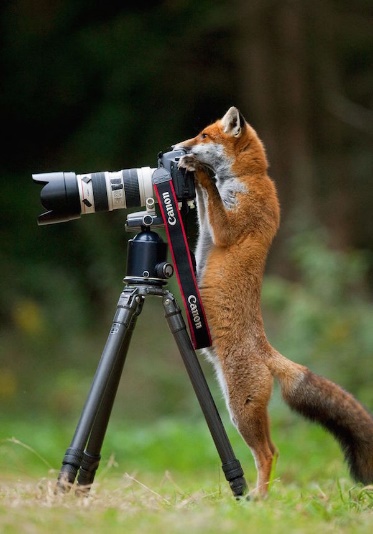 